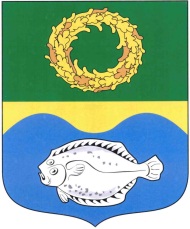 РОССИЙСКАЯ ФЕДЕРАЦИЯКАЛИНИНГРАДСКАЯ ОБЛАСТЬОКРУЖНОЙ СОВЕТ ДЕПУТАТОВМУНИЦИПАЛЬНОГО ОБРАЗОВАНИЯ«ЗЕЛЕНОГРАДСКИЙ ГОРОДСКОЙ ОКРУГ»(первого созыва)РЕШЕНИЕ от 15 ноября 2019 года                                                                                № 347 г. Зеленоградск                                  О внесении изменений в Правила благоустройства территории муниципального образования «Зеленоградский городской округ», утвержденные решением окружного Совета депутатов муниципального образования «Зеленоградский городской округ» от 19 декабря 2018 года № 280         В соответствии с пунктом 25 части 1 статьи 16 Федерального закона от 06.10.2003 года № 131-ФЗ «Об общих принципах организации местного самоуправления в Российской Федерации» окружной Совет депутатов муниципального образования «Зеленоградский городской округ» РЕШИЛ:          1.  Внести в Правила благоустройства территории муниципального образования «Зеленоградский городской округ», утвержденные решением окружного Совета депутатов муниципального образования «Зеленоградский городской округ» от 19 декабря 2018 года № 280 (с изменениями, внесенными решением окружного Совета депутатов муниципального образования «Зеленоградский городской округ» от 17 апреля 2019 года        № 300), следующие изменения:в пункте 9 статьи 11:подпункты 36-43 считать подпунктами 37-44;подпункт 37 дополнить абзацем следующего содержания: « - размещать (расклеивать, вывешивать) афиши, объявления, листовки, плакаты и другие материалы информационного и агитационного характера на стенах зданий, входных дверях подъездов, столбах, деревьях, на опорах наружного освещения, распределительных щитах, остановочных павильонах и в других местах, не предназначенных для этих целей;»;статью 19 дополнить пунктом 5 следующего содержания:         «5. Запрещается размещение транспортных средств на детских игровых площадках, газонах и иных территориях, занятых зелеными насаждениями, вне зависимости от времени года, формы собственности и категории земельного участка.». Опубликовать решение в газете «Волна» и разместить на официальном сайте органов местного самоуправления муниципального образования «Зеленоградский городской округ». Решение вступает в силу после его официального опубликования. Глава муниципального образования«Зеленоградский городской округ» 			                   С.В. Кулаков  